День учителя в МБОУ СОШ № 29  ( 5 окт. 2018 года )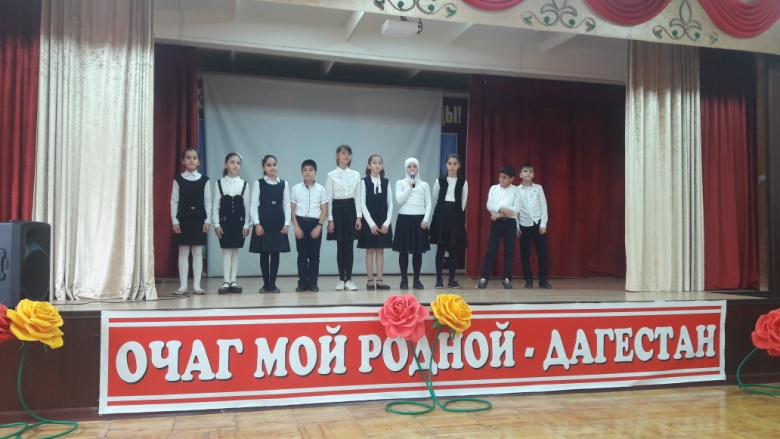 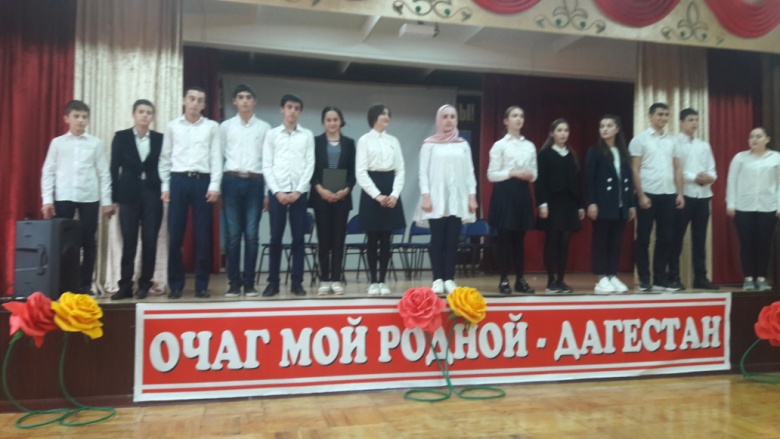 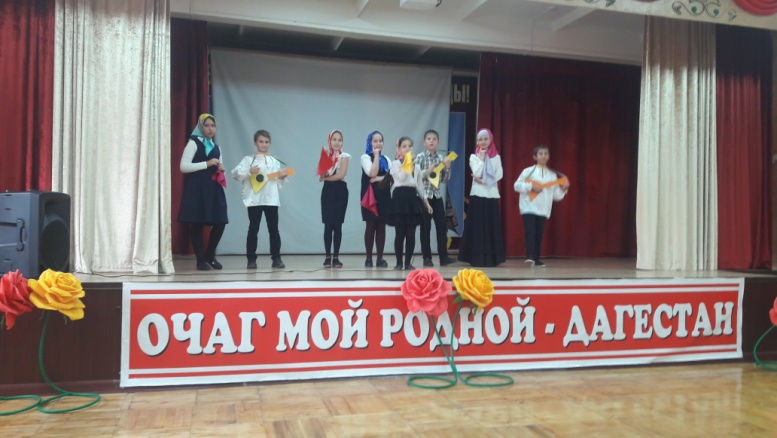 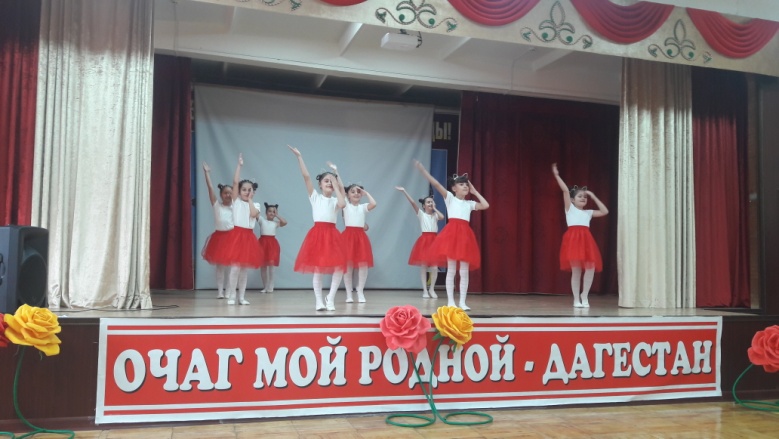 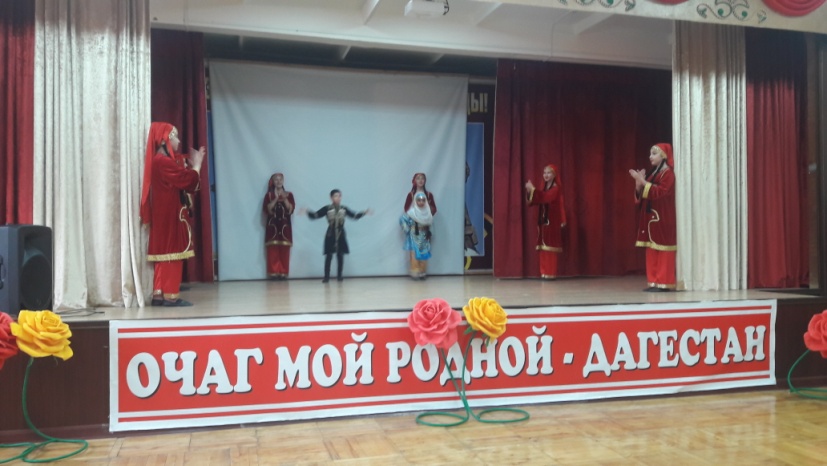 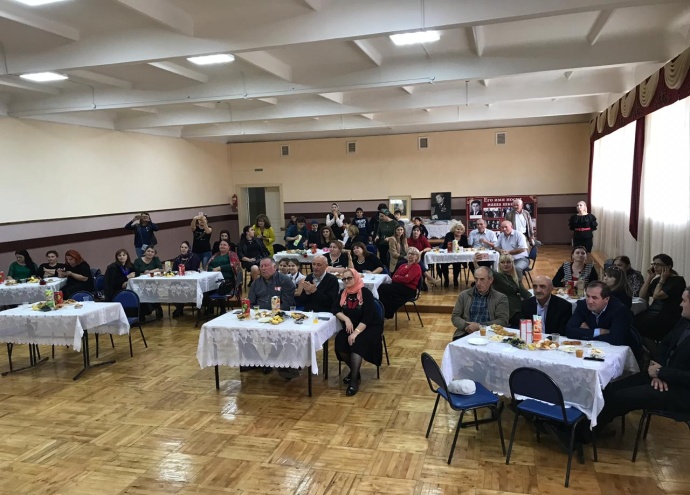 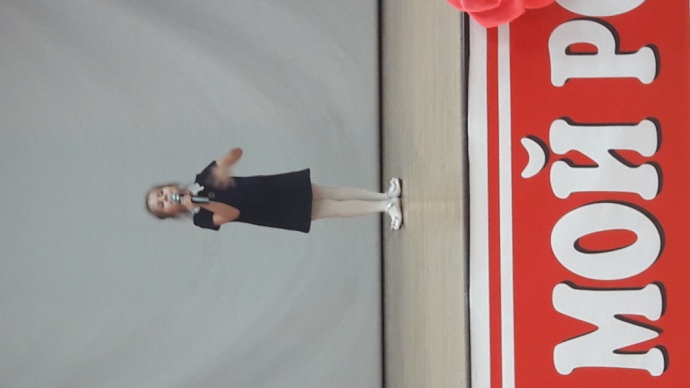 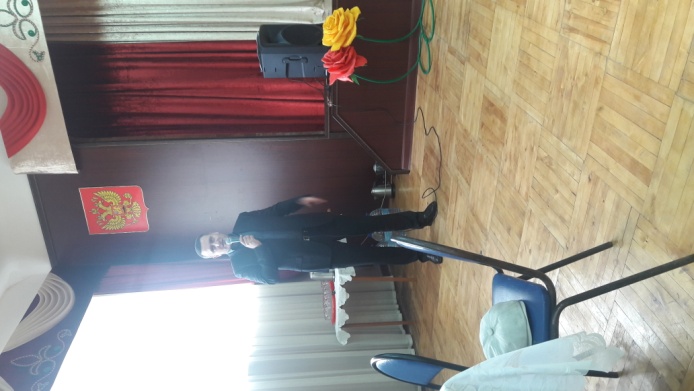 